武汉纺织大学2022年研究生复试工作考生须知根据疫情防控形势和教育部关于研究生招生复试的要求，经综合研判，我校2022年硕士研究生招生复试采用以网络远程复试。复试时间：3月22日--4月30日。请参加我校硕士研究生招生复试的考生提前做好准备。一、复试分数要求1.学校部分专业和“退役大学生士兵”专项计划复试分数线单独设定，其他均按照《教育部2022年全国硕士研究生招生考试进入复试的初试成绩基本要求》（以下简称《全国初试成绩基本要求》）执行。单独划线专业在成绩达到《全国初试成绩基本要求》的基础上，总分须达到以下要求：（2）报考“退役大学生士兵”专项硕士研究生招生计划的考生，需达到以下成绩要求，方能参加复试。符合以上分数的一志愿考生以报考学院的复试名单为准，符合以上分数的非一志愿考生可以根据调剂需求申请调剂我校。二、考生参加远程复试所需设备及环境要求请考生提前准备好远程复试所需的硬件设备，复试前按通知要求进行测试，以保证复试正常进行。1.硬件设备要求：1台笔记本电脑或台式机（须配摄像头、麦克风和音箱或具有相应功能），1部智能手机（确保电量充足，建议选择稳定的WiFi联网，并设置电话免干扰模式，以防复试过程中意外来电干扰）。2.网络要求：网络畅通能满足视频要求（建议首选电脑+有线网络）。3.复试环境要求：独立的复试房间，灯光明亮，安静，不逆光。可视范围内不得有与复试相关参考资料和可视电子屏幕。房间内不得有其它人，也不允许出现其它声音。4.网络远程复试平台拟采用学信网远程复试平台，腾讯会议为备选。考生应提前在电脑和手机上安装相应软件，实名认证，并熟悉视频会议功能。如有问题，请与报考学院联系。三、参加远程复试考生需准备的用品1.本人二代居民身份证。2.黑色签字笔和空白A4纸若干。3.报考学院要求准备的其他考试用品。四、复试所需有关材料1.请参加复试考生准好提交以下材料的电子版文件，并按照学院要求进行提交。原件将在入学时进行核查。（1）身份证（正反面）。（2）往届考生的学历学位证书，应届考生的学生证（每一页均须提交）; （3）学信网学历(学籍)查询报告，未通过网上学历(学籍)校验的考生需提供其他相关学历（学籍）认证报告； （4）《思想政治品德考核表》。（5）非全日制考生须提供在职证明（应届生提供就业协议）。（6）报考“退役大学生士兵”专项硕士研究生招生计划的考生提交本人《入伍批准书》和《退出现役证》。（7）本人亲笔签名的《诚信复试承诺书》（附件1）照片或扫描件。以上（1）、（2）、（3）、（4）、（5）、（6）项按顺序合并成一个pdf文件，文件名为“文件1：考生姓名+资格审查”；第（7）项单独生成一个pdf文件，文件名为“文件2：考生姓名+复试承诺书”；“文件1+文件2”总大小不超过2M。2.报考或调剂非全日制专业的考生还需在拟录取前上交定向就业协议书，考生可以提前做好准备。五、复试注意事项1.考生如实、准确提交各项材料，如弄虚作假，考生承担由此造成的后果。2.复试是国家研究生招生考试的一部分，复试内容属于国家机密级。复试过程中禁止录音、录像和录屏，禁止将相关信息泄露或公布；复试全程只允许考生一人在面试房间，禁止他人进出。若有违反，视同作弊。3.严禁考生弄虚作假及替考作弊行为，一经查实将按照《国家教育考试违规处理办法》、《普通高等学校招生违规行为处理暂行办法》严肃处理，违规记录同时通报考生所在单位和省教育考试机构。入学后3个月内，我校将按照《普通高等学校学生管理规定》有关要求，对所有考生进行全面复查复测。复查复测不合格的，取消学籍；情节严重的，移交有关部门调查处理。4.请听从报考学院安排，提前1-2天进行网络测试、登录复试系统备考。如有特殊情况，无法按时参加复试或不具备远程复试条件的考生，请提前联系报考学院。无故失联的考生，视为放弃本次复试考核。5.考生复试前需向考官360度旋转摄像头，展示周围环境，考官认可后方可开始面试。考生复试过程中不得向考官透漏个人真实姓名。6.复试过程中考生确保全程音频视频开启，需将五官清楚显露，正面朝向摄像头，不得东张西望，保证头肩部及双手出现在视频画面正中间。不得戴帽子、墨镜、口罩等，以保证身份确认及复试全程实时监控。7.复试过程不得戴耳机，不得用头发或其他饰品遮挡耳部。8.复试过程中不得使用美颜及滤镜，本人全程出镜，不得中途离开座位，无关人员不得在考试区域内出现，否则视为违纪。9.复试过程中如发生设备或网络故障，不要慌张，应立刻与报考学院保持联系沟通，服从安排。六、复试费按照湖北省物价局审批的标准，每位复试考生需缴纳复试费100元，同等学力考生加试不另外缴费。线上复试的考生通过学信网远程复试平台统一代收取，线下复试的考生需名单通过审核后扫码( 附后）由学校财务处收取，用户名为15位的考生编号，密码为Wtu@加上身份证的后六位。谨防诈骗，如有冒充学校工作人员或研究生导师，以网络面试等各种方式让考生交费，无论这个理由听起来多么合情合理，一旦涉及到钱财，请大家一定不要相信。七、体检录取考生入学时须参加学校统一组织的体检，不符合录取要求者取消录取资格。体检具体事宜，新生入校后另行通知。入学报到    被录取后在入学时放弃入学者，学校将把个人失信记录放入档案。学校财务收费码：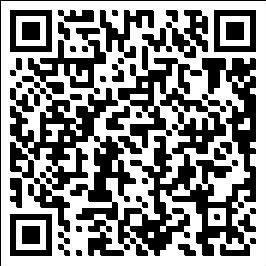 专业名单专业代码学院总分自划线备注会计125300会计学院200艺术设计135108服装学院3692022士兵计划划线学科（领域）自划线自划线自划线2022士兵计划划线学科（领域）单科（满分
=100分）单科（满分
>100分）总分2022士兵计划划线经济学42622882022士兵计划划线法学37552682022士兵计划划线理学31472322022士兵计划划线工学30462182022士兵计划划线管理学41622822022士兵计划划线艺术学32482892022士兵计划划线金融（专硕）42622882022士兵计划划线翻译45672942022士兵计划划线新闻与传播（专硕）45672942022士兵计划划线材料与化工（专硕）30462182022士兵计划划线机械（专硕）30462182022士兵计划划线电子信息（专硕）30462182022士兵计划划线会计（专硕）40801542022士兵计划划线物流工程与管理（专硕）38751512022士兵计划划线广播电视（专硕）32482892022士兵计划划线艺术设计（专硕）3248289